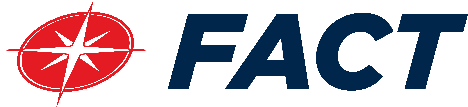 DRAFTANNUAL BOARD of DIRECTORS MEETINGDecember 13, 2018Marina Village8:30 AM Meet & Greet Refreshments sponsored by FACT’s Transportation Brokerage partners:(names of vendors)BOB 9:00 AM MEETING CALL TO ORDERBOB 9:05 AMWelcome, Introductions & Public Comment FACT Board Member commentsBOB 9:20 – 9:30 AMMr. Nick Macchione, SD County, HHSA  BOB, Arun, Meagan 9:30-9:50 AMPresentation - Annual Report FY 2017-18  (Interactive format, includes CAM, vendors (Furat), riders, partners (Catch A Ride?) Mobility Coordinators (Leticia) SANDAG?)BOB  9:50-10:05 AMMs. Kim Kawada, SANDAGSUSAN 10:05-10:15 AMRecognition - Sponsors & Vendor of the Year – Telekom Transportation BOB 10:15-10:30 AMHon. Jim Desmond, City of San Marcos 10:30-10:35 AM PHILReview of FY 2017-18 Financial Audit – ACTION JOHN, GEORGE, BOB 10:35-10:45 AMBoard Officers Election - Year 2018LaVONNA and GEORGE 10:45-10:55 AM2018 Norine Sigafoose Partner of the Year Award Presentation Ms. Ellen SchmedingSt. Paul’s Seniors CenterBOB & GEORGE 10:55 AMClosing Remarks ADJOURNMENT(Sponsor logos at bottom)NICK MACCHIONE, F.A.C.H.E.Director and Deputy Chief Administrative Officer
Health and Human Services Agency
County of San Diego, California With 30 years’ experience in the delivery, management and public policy of health and human services, Mr. Nick Macchione serves as San Diego County’s Director of the Health and Human Services Agency.  He directs a professional workforce of 6,200 employees with a $2+ billion annual operating budget, including 166 citizen advisory boards/commissions and 1,000 contracted community service providers. Under Macchione’s leadership, the Agency has earned state and national recognition for its innovative, cost effective solutions in improving the health, safety and well-being for its one million clients. The Agency is one of the largest health and human services networks in the nation, supporting all of its 3.2 million residents residing in San Diego County.  With a passionate focus on practical innovation for improving the quality of life of San Diegans, Mr. Macchione directs the delivery of health and social service safety net programs, including public health services; emergency medical services and disaster response; behavioral health services; Medicaid managed care and other safety net health insurance programs; nutrition assistance for the indigent; child welfare, adult protective services; family and community violence prevention, public housing and community development services, parenting and early childhood development programs, support services for active duty military, veterans and their families, as well as numerous other services.  Mr. Macchione implements policy direction of an elected Board of Supervisors and also oversees the operations of the County’s Psychiatric Hospital; Edgemoor Skilled Nursing Facility; Children’s Emergency Shelter; and a residential high school academy for foster youth.Throughout his public service career, Mr. Macchione has served as a community-oriented architect, motivating convener, implementer and leader of large scale population-based improvements.  Most notably, under his leadership in 2010 the Health and Human Services Agency and the rest of County government embarked on its most bold and ambitious county-wide “social movement” known as Live Well San Diego. This groundbreaking data-driven strategy is a high level, collective impact for population health and social well-being improvement.  Live Well San Diego is being implemented countywide through hundreds of public-private partnerships in building better health, safer living, and economic vitality for all San Diegans. Mr. Macchione is a Fellow of the American College of Healthcare Executives, having previously served a 3-year term as the elected Regent for San Diego and Imperial Counties.  He is a Public Health Leadership Scholar with the federal Centers for Disease Control and Prevention and a Creating Healthier Communities Fellow of the American Hospital Association’s Health Forum.  Mr. Macchione serves on numerous regional and national boards, including serving as vice chair of the Milbank Memorial Funds’ Reforming States Group, National Association of Counties’ health committees, executive steering committee for Harvard University’s Human & Human Services Summit, and Aspen Institute’s TeamWorks project for state health departments.  Mr. Macchione holds dual masters’ degrees from Columbia University and New York University where he specialized in health services management and health policy. Also, he earned a senior healthcare leadership certificate from Harvard University.  For the past 19 years, he has been an instructor and faculty member at San Diego State University’s Graduate School of Public Health and holds the endowed position of the John Hanlon Executive Scholar for the division of health management and policy.  Kim KawadaSANDAG Chief Deputy Executive DirectorAs the Chief Deputy Executive Director for SANDAG, Kawada is responsible for overseeing the day-to-day activities of an agency with a $1.15 billion budget and about 330 employees.Over the past two decades, Kawada has played an instrumental role in many of the agency’s important programs and projects. She led the TransNet program (funded by the region’s half-cent sales tax for transportation) and the legislative affairs program. These are two of the agency’s highest profile responsibilities. Her leadership on legislative efforts enabled SANDAG to operate new toll and managed lanes and to use innovative project delivery methods for critical infrastructure improvements.Kawada started her career as a planner in the City of Laguna Niguel. She joined SANDAG in 1995 as an associate regional planner and advanced steadily through the ranks. Jobs she’s held at SANDAG include associate regional planner for transportation demand management, senior transportation planner, manager of comprehensive planning and coordination, manager of transportation planning, executive program manager, and policy and legislative affairs program manager. Jim Desmond, MayorJim Desmond was elected as mayor of San Marcos in November 2006 and re-elected in 2010 and 2014.   Prior to his mayoral election, Desmond served on the San Marcos City Council since November 2004. In addition to his mayoral duties, Desmond serves as the city's primary representative on the board of the San Diego Association of Governments (SANDAG) and is the chair of the SANDAG Regional Transportation Committee.  Mayor Desmond also serves as chair of the San Marcos Fire Protection District. Since 2007, he has represented the North County Inland Cities (San Marcos, Vista, Escondido, and Poway) as a board Member of the San Diego County Regional Airport Authority.Desmond’s city service started in 2000 as president of the board of San Marcos Economic Development Corporation (SMEDC) until 2002. From 2002 to 2004, Desmond served as an alternate on the city's Planning Commission.Mayor Desmond is a US Navy Veteran and earned a Bachelors of Science in Electrical Engineering from San Diego State University.  He completed the Leadership North County program at California State University San Marcos. A dedicated resident of San Marcos since 1992, Desmond was active in the community serving as the first parent teacher president of Twin Oaks Elementary School. He also served as a San Marcos Chamber of Commerce board member. Desmond remains involved and is a member of the San Marcos Kiwanis Club and serves as a board member of the San Diego and Imperial County Boy Scouts of America.Mayor Desmond has been employed by Delta Air Lines since 1986 where he currently works as a captain flying the Boeing 757s and 767s. He previously founded, managed and sold a technical writing company called Technical Standards, Inc. Mayor Jim Desmond and his wife Kerri of 32 years currently live in San Marcos and have two grown children.Ellen Schmeding Bio -  February 2018Ms. Schmeding currently serves as the Chief Operating Officer for St. Paul’s Senior Services.  In this role, she has oversight of the residential facilities including St. Paul’s Manor, John A. McColl Health Center, St. Paul’s Plaza and St. Paul’s Villa as well as the Chaplaincy Program, Dining Services, Facilities, Human Resources and Marketing.Prior to joining St. Paul’s in 2017, Ms. Schmeding worked with the County of San Diego for 30 years, most recently as the Director of Aging & Independence Services (the Area Agency on Aging for San Diego County) as well as serving as the Public Administrator, Public Guardian and Public Conservator for San Diego County.Ms. Schmeding is a licensed Marriage and Family Therapist and a certified Residential Facility for the Elderly (RCFE) Administrator.FACT Annual Board Meeting on Thursday, Dec 13Briefing on FACT’s Mission, Services and ImpactsFACT’s Mission: is to “Assist San Diego County residents with barriers to mobility to achieve independence through coordination of transportation services FACT was incorporated as a nonprofit in 2005.  We began offering free telephone referrals to other transportation services in 2006.  FACT was designated by SANDAG as Consolidated Transportation Services Agency (CTSA) as per State CTSA regulations, in 2006. In 2010 FACT implemented a local transportation pilot in Ramona; the service was expanded to Poway, Escondido and Rancho Bernardo in early 2012 and named RideFACT in mid 2012; the RideFACT Service area was expanded countywide in 2012.North San Diego County has unique transportation challenges due to its large size, varying population density and the uneven distribution of Medical service providers.  There are suburban, unincorporated and rural areas that do not have access to adequate public, social service or private transportation options.  Options for people with disabilities are limited and expensive.FACT created its transportation Brokerage in 2012 and recruited vendors initially from North County areas and eventually from southern San Diego County, in order to meet the demand for subsidized transportation service that connects seniors and people with disabilities to all of San Diego County. In FY 2018 FACT provided 37,334 trips.  The highest levels of FACT rides originated in City of San Diego, followed by Oceanside, San Marcos, Chula Vista and Escondido.FACT provides rides irrespective of the trip purpose, on a first come basis.  Most of the demand is for medical trips, followed by trips to social events (including church) and shopping.  The need for transportation services is recognized and projected as growing by SANDAG’s Coordinated Plan, which also projects the “older” senior population to grow the most.  Current funding for mobility services for those demographics is static and cannot sustain the growth projections.It is therefore important that the services being provided currently are coordinated in order to maximize productivity.  FACT is helping transportation providers in San Diego – including Cities, Hospitals and nonprofit and governmental agencies to maximize the impact of the transportation spending by ensuring that rides are procured in the most efficient and cost effective manner possible.Examples of successful coordination in North County – contracted services for Oceanside Senior Shuttle, San Marcos Catch a Ride program and Tri-City Medical Center.  Oceanside and TriCity reported over 30% reduction in transportation expenditures as a result of the collaboration.